Муниципальное бюджетное дошкольное образовательное учреждение «Детский сад №195» общеразвивающего видаКонспект интегрированного занятия в подготовительной  группе«Тигирекский заповедник»Подготовил: Седых Н.И.Интегрированная НОД:ТИГИРЕКСКИЙ ЗАПОВЕДНИК.ПРОГРАММНЫЕ ЗАДАЧИ: Познакомить детей с терминами «экология», «заповедная зона», «заповедник».Содействовать обогащению и систематизации представлений детей о взаимоотношениях человека с окружающей средой.Содействовать обогащению представлений о заповедных местах Алтайского края - Тигирекский заповедник.Способствовать формированию экологического сознания, воспитанию бережного отношения к природе родного края.ОБОРУДОВАНИЕ:  Рисунок сказочного героя: Буратино, раздаточный материал для работы в группах, видео «В мире животных»ХОД ЗАНЯТИЯОРГАНИЗАЦИОННЫЙ МОМЕНТ.Воспитатель:- Ребята, к нам на занятие пришел Буратино. Посмотрите, какой он грустный. Оказывается, Буратино получил письмо, а в нем ребус. И он никак не может его разгадать. Давайте ему поможем.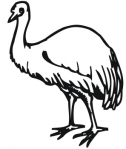 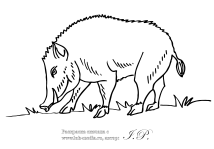 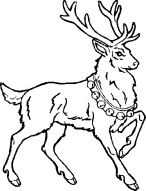 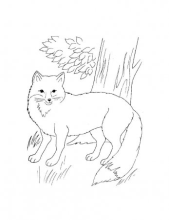 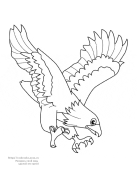 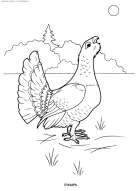 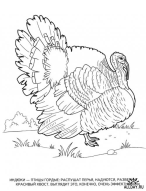 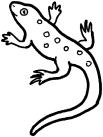 -Впишем первую букву названия животного или птицы. Прочитаем слово.Воспитатель:- Сегодня мы  будем говорить об экологии.Так что же такое  экология? О которой сейчас так много говорят?Наш Буратино совсем растерялся. Он впервые слышит это слово. Давайте ему поможем узнать о взаимоотношениях человека с окружающей средой. Докажем ему что, жизнь человека на Земле зависит от окружающей среды. И нам нужно быть ответственными за свои поступки на природе.Слово «ЭКОЛОГИЯ» происходит от двух греческих слов: «ойкос»-дом, «логос»-наука. Значит это наука о доме. А дом для человека,  чаще всего – это четыре стены и крыша. Для зверя- лес, поле, горы;  для рыб- моря, озера, реки. А для всех нас вместе – планета Земля. Люди, которые охраняют природу, называются экологами. Любимый цвет экологов - зеленый. Он стал символом защиты земли. «Мир вокруг нас, Земля – это наш Зеленый дом», - говорят экологи.  Образовалась даже так называемая «Партия зеленых», главной целью которых стала охрана окружающей среды от загрязнения. Движение «Green peace» - зеленый мир – следит за состоянием окружающей среды во всем мире..SOS – международный сигнал бедствия на море, теперь он может звучать и на суше. “Внимание, над живой природой нависла смертельная опасность!”. Почему природа просит у нас помощи? Забота о земле, лесе, реках, чистом воздухе, флоре и фауне – наше  дело. Наша Родина должна стать   экологически чистой. Лишь при восстановлении и сохранении природы возможен рост здорового человечества. К сожалению, сами люди не все и  не всегда берегут Землю! Бывает так, что человек сам вредит своему здоровью. Вот послушайте стихотворение:Недавно как-то, мой дружок,Изобретен был порошокОт вредных насекомых,Давно нам всем знакомых:От гусениц и саранчи-Вредителей посева.Давайте начисто убьем Их ядовитым порошком,И всем растениям тогдаНе будет угрожать беда.Но вот прошел какой-то срок,И этот самый порошокБыл обнаружен в молокеКоров, пасущихся в траве.Да, в молоке коровьем,А он вредит здоровью.Тут удивляться нечему,Тотчас видна причина,Но порошок нашли к тому жВ печенке у пингвина.Во льдах не сеяли поля,Там не возделана земля,Там нету паразитов.Где ж тайна тут зарыта?Так вот, тот самый порошокС полей смывает в ручеекИ далее, по плану,Плывет он к океану,Где ходит рыба в устьях рек,А рыбу ловит человек,А тех, что увильнули,Пингвины заглотнули.Как вы понимаете историю? Что случилось?  Кто виноват в случившейся трагедии? Кто будет спасать нашу планету от катастрофы?Оказывается, чтобы животные и растения жили в безопасности люди стали создавать заповедники.  Как вы понимаете, что такое заповедник?Заповедник – это заповедное место, где оберегаются и сохраняются участки природы, культурные ценности.Это участок территории, на котором сохраняется в естественном состоянии весь его природный комплекс.- Для чего люди создают заповедники?В Алтайском крае недавно тоже был создан заповедник.Тигирекский заповедник создан в . для сохранения и изучения растительного и животного мира низкогорных и среднегорных ландшафтов Алтая. Цель создания:Охрана слабонарушенных горных экосистем западного Алтая. Заповедник находится на юго-востоке Алтайского края. Заповедник включает виды растений, произрастающие в степях, в предгорьях, горах. На севере, где рельеф равнинный, произрастает ковыль, наблюдается разнотравье западносибирских лугов. Южнее в предгорьях целые полосы занимают кустарники. В нижних частях склонов это жимолость, шиповник, караганники и др. Выше идут барбарис, кизильник, розарии. Часто встречается сибирка алтайская. К лекарственным растениям, произрастающим на территории заповедника, относятся радиола розовая (золотой корень), рапонтикум сафлоровидный (маралий корень), пион Марьин корень, бадан толстолистный и др. Назвать все растения заповедника невозможно. Мы перечислили лишь немногие. Давайте, немного поиграем. Я буду загадывать загадки. Ответом на них будут отдельные представители одного из Царств растений:1. Не заботясь о погоде,В сарафане белом ходит,А в один из теплых днейМай сережки дарит ей.                                    (береза)2.  Ах, не трогайте меня,Обожгу и без огня.                             (крапива) 3. Травка та растет на склонахИ на холмиках зеленых.Запах крепок и душист,А ее зеленый листНам идет на чай.Что за травка, отгадай.                           (душица)4. Нарядные сестренкиВесь день гостей                встречают,Медом угощают.                                 (цветы)5. Она в тенистом лесуРаскрывает красуЖарким летомОранжевым цветом.                  (купальница)6. На зеленой хрупкой ножкеВырос шарик у дорожки.Ветерочек прошуршалИ развеял этот шар.                 (одуванчик)7. Под сосною у дорожкиКто стоит среди травы?Ножка есть, но нет сапожек, Шляпка есть – нет головы.                                   (гриб)Животный мир заповедника достаточно разнообразен. Здесь проживает около 50 видов млекопитающих. Из хищников довольно часто встречаются медведь, горностай, лисица. Редки волк, рысь, соболь, росомаха. Из парнокопытных в заповеднике живут кабан, кабарга, косуля, марал, лось. Также зайцы, грызуны, кроты, летучие мыши. Вдоль рек расселились норка, выдра, бобер. В Тигирекском заповеднике проживает множество птиц: канюк, черный коршун, глухарь, тетерев, рябчик, обыкновенная и глухая кукушки, дятлы черный и пестрый, серая ворона, ворон и др. На территории заповедника гнездится черный аист, занесенный в Красные книги РФ и Алтайского края. Из редких птиц, занесенных в Красную книгу Алтайского края в заповеднике встречаются синий соловей и синехвостка. А сейчас мы с вами побываем «В МИРЕ ЖИВОТНЫХ» и посмотрим ВИДИО. Будьте внимательны. Запоминайте животных, которых увидите на экране. -Какие животные не могут жить в Тигирекском заповеднике? Почему вы так думаете?Экологи придумали прекрасный праздник – День Земли. Люди всех стран отмечают его каждый год 22 апреля. В этот день люди вспоминают, что они живут в одном, общем доме.- Как нужно вести себя на природе? В заповеднике? Что нельзя делать человеку в заповеднике?… Не рви цветов у скал высоких, живых деревьев не ломай.Зверей не трогай быстроногих и птиц напрасно не пугай.Не жги костер – изранишь землю, вдруг ветер: и пошел пожар…Прислушайся – природа внемлет, и каждый шаг твой, как удар!А сейчас давайте нарисуем животных, которые будут жить в нашем заповеднике. (дети рисуют под спокойную музыку).В природе всё взаимосвязано, и если не беречь природу, может произойти страшная беда – экологическая катастрофа – когда всё живое погибает.В заключение дети читают стихотворения:Не бросайте никогда корки, шкурки, палки,Быстро наши города превратятся в свалки.Если мусорить сейчас, то довольно скоро-Могут вырасти у нас мусорные горы.Но когда летать начнут в садик на ракете,Пострашней произойдут беды на планете.Как пойдут швырять в окно в космос из ракеты:Банки, склянки, шелуху, рваные пакеты...Вот тогда не полетят в Новый год снежинки,А посыплются, как град, старые ботинки...А когда пойдут дожди из пустых бутылок-На прогулку не ходи, береги затылок!Что же вырастет в саду или в огороде?Как пойдёт круговорот мусора в природе...И хотя мы в детский сад не летим в ракете,Лучше мусорить сейчас отвыкайте, дети.Воспитатель: Давайте беречь природу, любить родной край, и тогда Мать-Земля отблагодарит нас своими дарами и красотой!Звучит песня «Наш край».